Valley Adventures Day Camp 2019REBEL GIRLS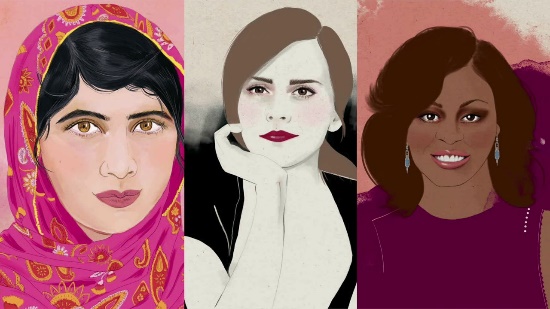 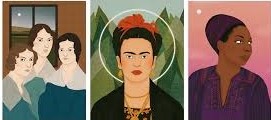 Rebel girls are strong and brave.  They challenge stereotypes and fight through adversity.  Rebel girls blaze a path for others to follow.  Join us at camp this year to nurture your inner rebel girl!  We’ll walk in the footsteps of other rebel girls in history, we’ll try new things, we’ll have adventures, and we’ll lift up our sister rebels, all while spending time in the great outdoors.WHEN:June 17-21, 2019Monday – Wednesday, 9:00am-4:00pmThursday, 9:00am-overnightCamp ends Friday morning at 11:00amWHERE:Camp Sacajawea in Apple ValleyVolunteer registration begins January 3rd.  Volunteers may register their own children, as well as ONE BUDDY per registered daughter. Volunteer registrations will be collected at troop leader meetings or can be mailed to Laura Menk at 1034 Kruse St., West St. Paul, MN 55118.Keep an eye out for more information about camper registration night, which will be held in March!  Questions?  Our contact information is below:Laura Menk -Director 952-994-3130	Liz Rein- Director 952-250-3309valleyadventuresgs@gmail.comwww.valleylakegirlscouts.org (click on the tab for Day Camp)